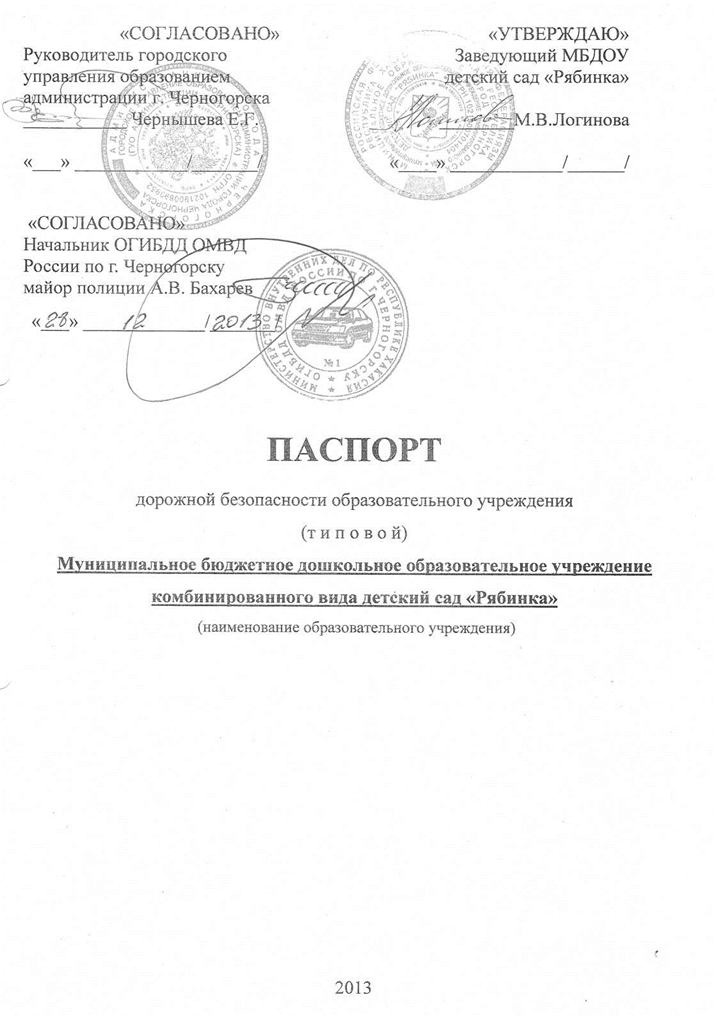 Общие сведения         Муниципальное бюджетное дошкольное образовательное учреждение (Полное наименование образовательного учреждения)_комбинированного вида детский сад«Рябинка»_____________________________________________________________Юридический адрес: 655162 Республика Хакасия, г. Черногорск, пер.       __________________ Технический, д.1Фактический адрес: 655162 Республика Хакасия, г. Черногорск, пер. __________________ Технический, д.1Руководители образовательного учреждения:Директор (руководитель) Логинова Марина Владимировна   8(39031)6-39-32	(фамилия, имя, отчество) 	 (телефон)Ответственные работники муниципального органаобразования                          Главный специалист ГУО  	                                                (должность)                                                                                                 по дошкольному образованию          Мечева Т.Х.(телефон)                            8(39031)2-30-16                                                                                                                                                                                                                                                                           Ответственные отГосавтоинспекции старший инспектор попропаганде ОГИБДД                                                                       капитан полиции                        Яковенко И.В.                                                 (должность)                          (фамилия, имя, отчество)                                                                                                                                                                          (телефон)                               8(39031) 2-06-49Ответственные работники за мероприятия по профилактикедетского травматизма         __________________________________________   Руководитель или ответственный работник дорожно-эксплуатационнойорганизации, осуществляющейсодержание улично-дорожной
 сети (УДС)        Администрация города Черногорска    8(39031) 2-24-96  Руководитель или ответственный работник дорожно-эксплуатационнойорганизации, осуществляющейсодержание технических средств
организации дорожного
движения (ТСОДД)*                   МП «Благоустройство» 8 (39031)  2-27-16  Количество учащихся   128 человекНаличие уголка по БДД  имеется, в 4 групповых помещениях(если имеется, указать место расположения)Время занятий в образовательном учреждении:Режим работы ДОУ: с 7.00 до 19.00 часов при 12-часовом пребывании детейТелефоны оперативных служб:Дежурная часть полиции: (8390-31) 6-30-22, 6-02-68, 02Пожарная охрана, МЧС: (8390-31) 6-09-55, 01Скорая медицинская помощь: 112, 03СодержаниеПлан-схемы образовательного учреждения.1. Район расположения образовательного учреждения, пути движения транспортных средств и детей (обучающихся, воспитанников).2. Организация дорожного движения в непосредственной близости от образовательного учреждения с размещением соответствующих технических средств организации дорожного движения, маршруты движения детей и расположение парковочных мест.3. Маршруты движения организованных групп детей от образовательного учреждения к стадиону, парку или спортивно-оздоровительному комплексу.4. Пути движения транспортных средств к местам разгрузки/погрузки и рекомендуемые безопасные пути передвижения детей по территории образовательного учреждения.Информация об обеспечении безопасности перевозок детей специальным транспортным средством (автобусом).1. Общие сведения.2. Маршрут движения автобуса до образовательного учреждения. 3. Безопасное расположение остановки автобуса у образовательного учреждения. III. ПриложенияПлан-схема пути движения транспортных средств и детей (обучающихся, воспитанников) при проведении дорожных ремонтно-строительных работ вблизи образовательного учрежденияI. План-схемы образовательного учреждения1. Район расположения образовательного учреждения, пути движения транспортных средств и детей (обучающихся, воспитанников)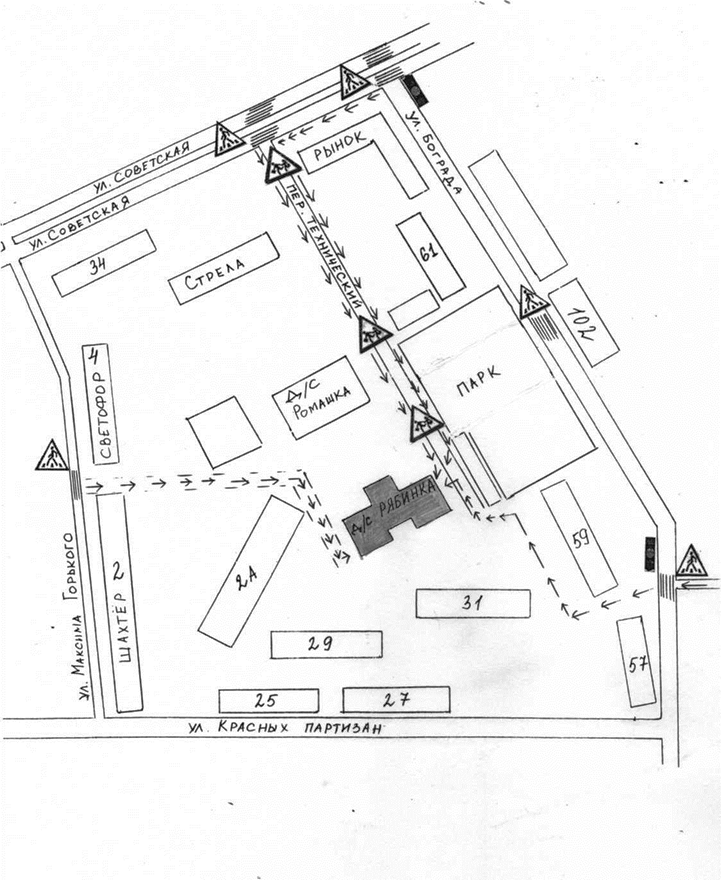  -  движение детей в образовательное учреждение2. Схема организации дорожного движения в непосредственной близости от образовательного учреждения с размещением соответствующих технических средств организации дорожного движения, маршрутов движения детей и расположения
парковочных мест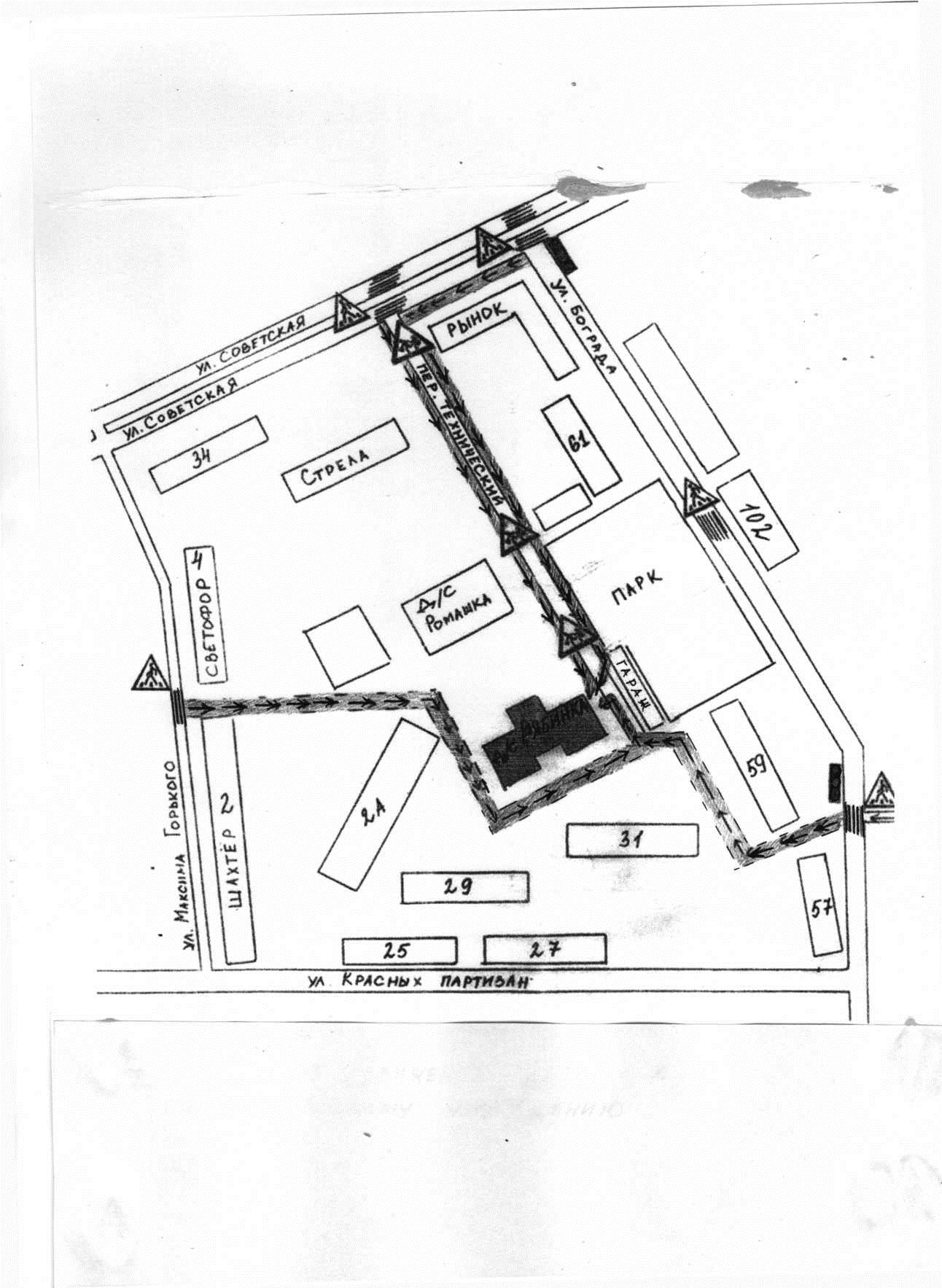  -  движение детей в образовательное учреждение3. Маршруты движения организованных групп детей от образовательного учреждения к стадиону, парку
или спортивно-оздоровительному комплексу 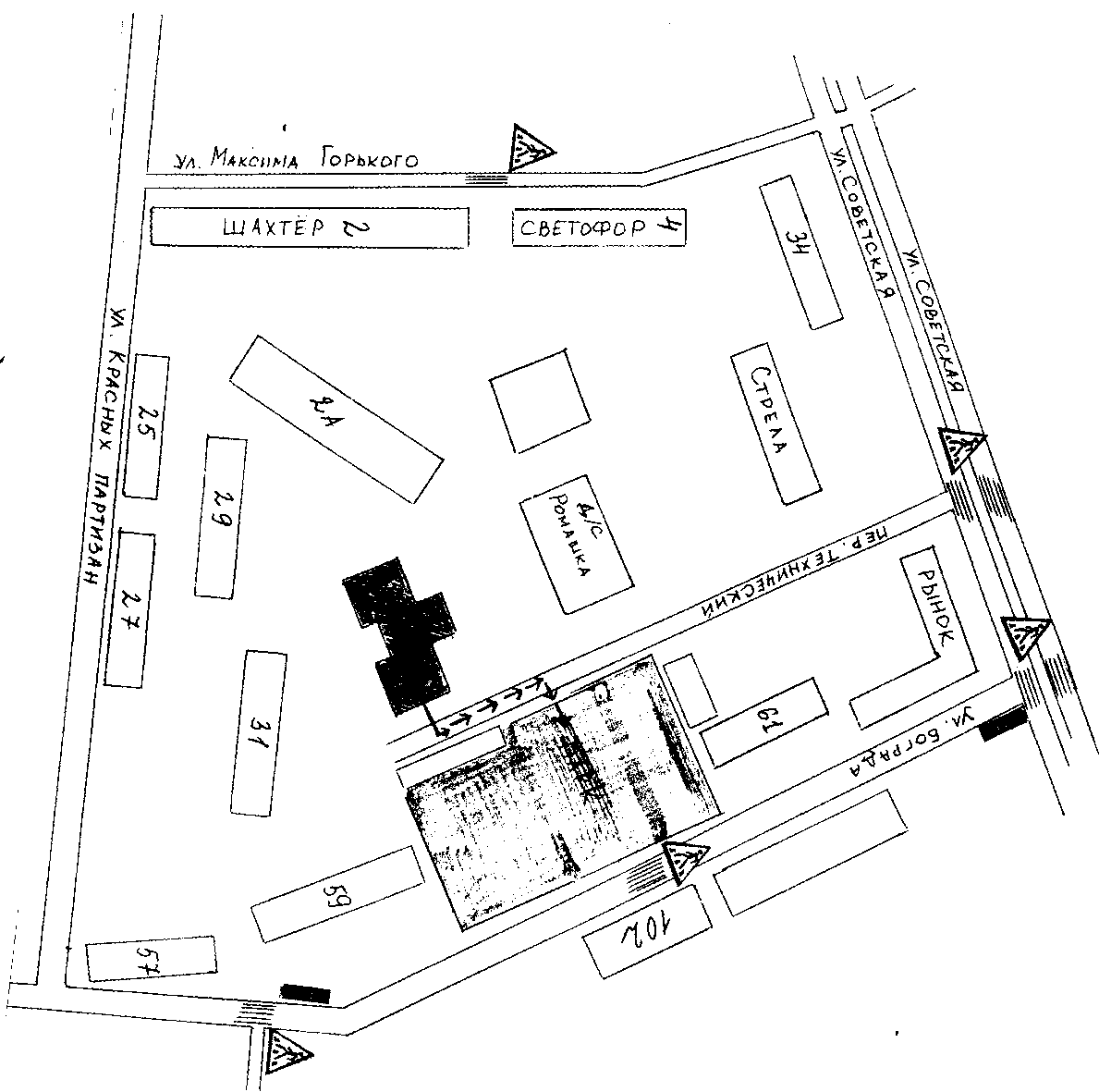         -    направление безопасного движения группы детей к парку4. Пути движения транспортных средств к местам разгрузки/погрузки и рекомендуемые безопасные пути передвижения детей по территории образовательного учреждения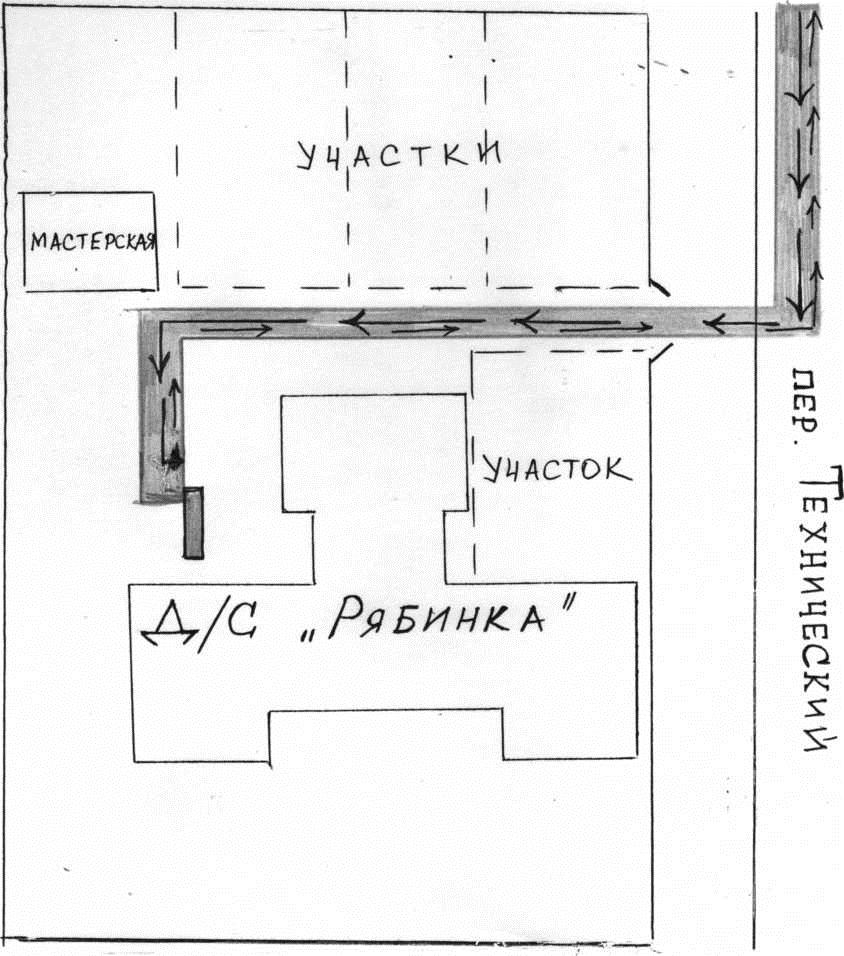 - въезд/выезд грузовых транспортных средств- место разгрузки/погрузки 5. Маршрут движения автобуса до образовательного учреждения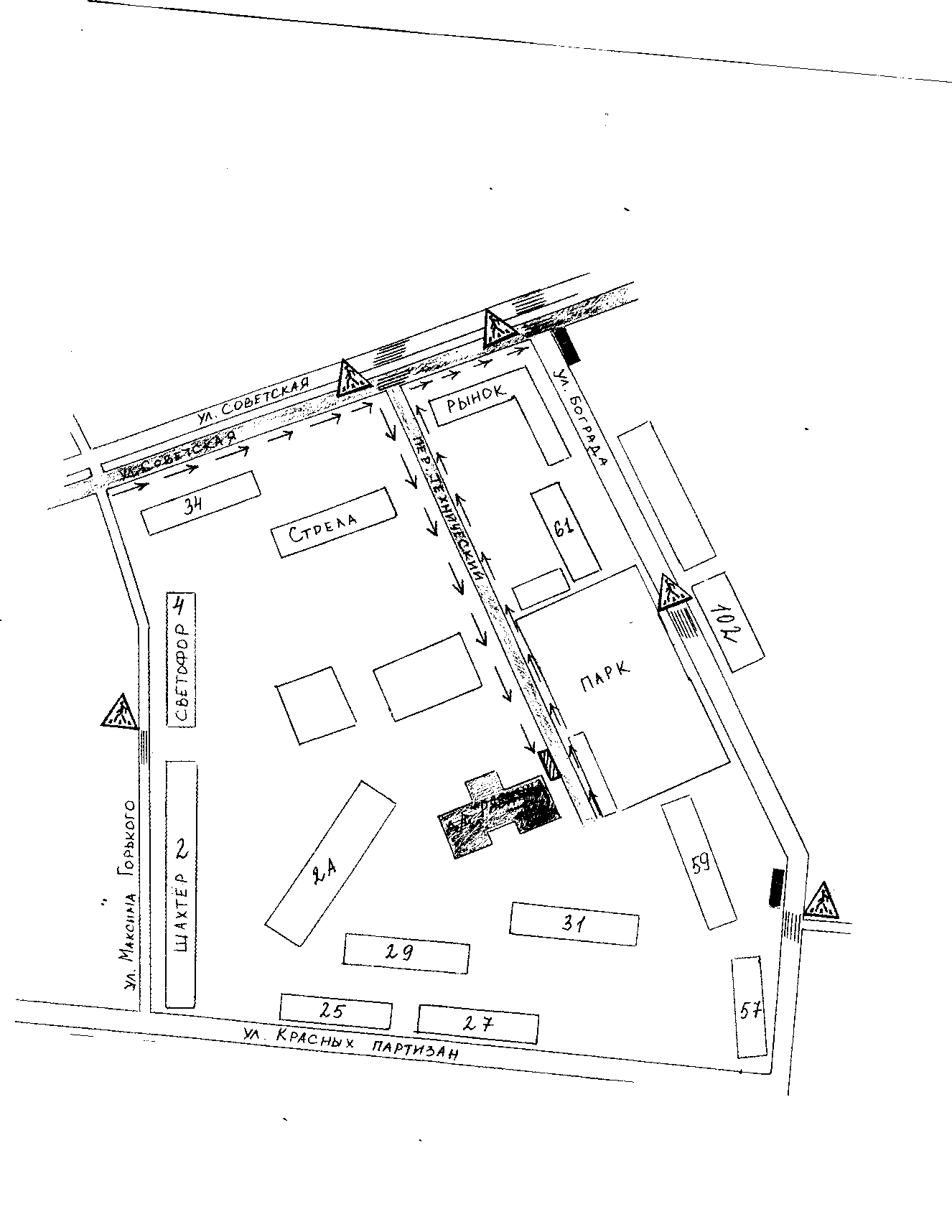                          - маршрут движения автобуса                            - место посадки/высадки детей (В случаях, когда осуществляется перевозка детей специальным транспортным средством на экскурсии, спортивные соревнования, в лагеря, к месту сдачи государственной аттестации и единого государственного экзамена, Паспорт безопасности ОУ дополняется схемами маршрута движения специального транспортного средства)6. Безопасное расположение остановки автобуса у образовательного учреждения 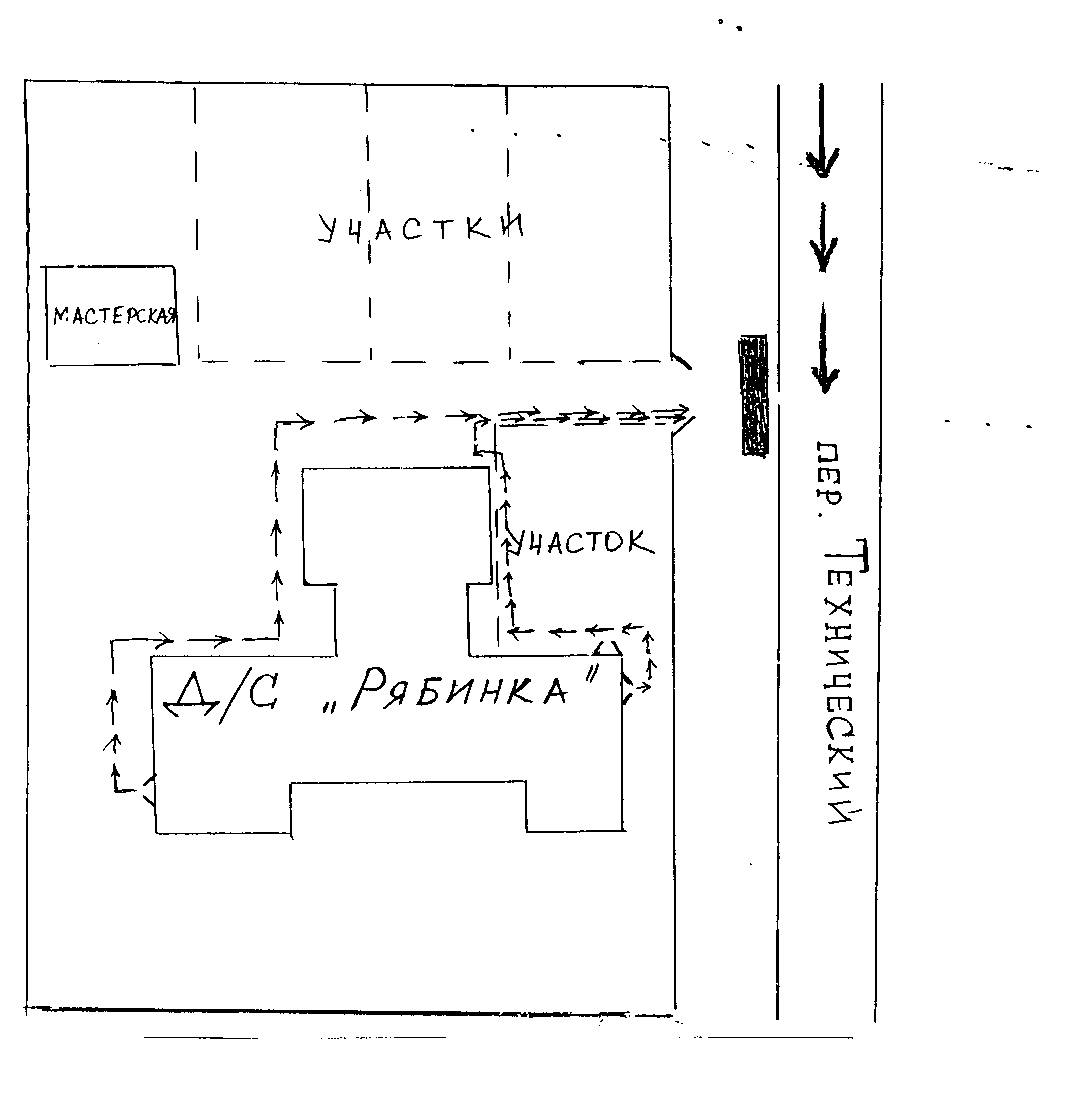                       -  маршрут движения автобуса                      -  место посадки/высадки детей                      - направление безопасного движения группы детей к автобусуПриложениеПлан-схема пути движения транспортных средств и детей (обучающихся, воспитанников)при проведении дорожных ремонтно-строительных работ вблизи образовательного учреждения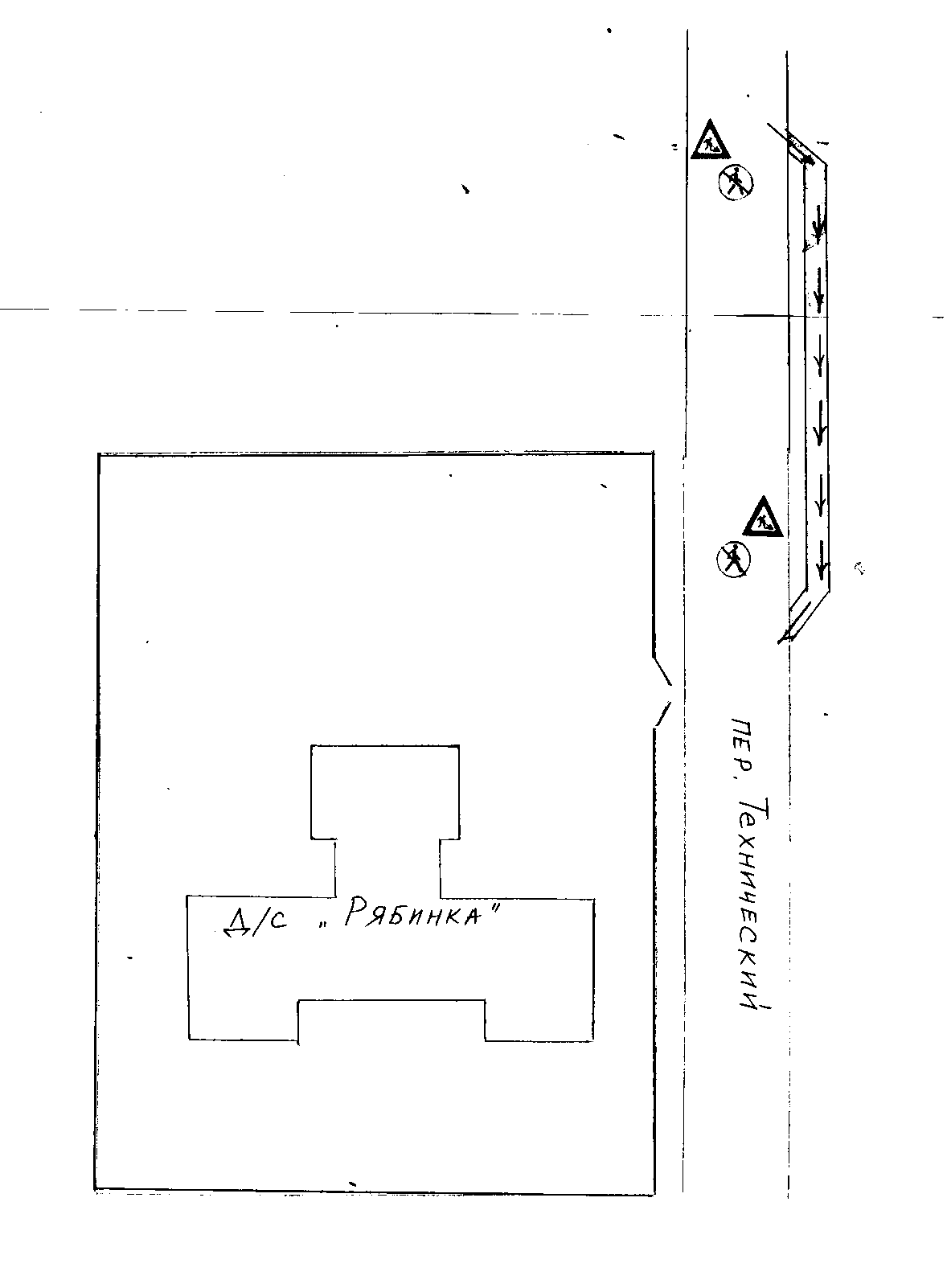 -  временная пешеходная дорожка